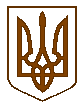 УКРАЇНАБілокриницька   сільська   радаРівненського   району    Рівненської    областіВ И К О Н А В Ч И Й       К О М І Т Е ТПРОЕКТ РІШЕННЯвід  05 травня  2017  року                                                                              Про заходи щодо попередженнявиникнення  пожеж на територіїБілокриницької сільської ради в пожежонебезпечний весняно-літнійперіод2017 рокуЗ метою попередження виникнення пожеж на території Білокриницької сільської ради в пожежонебезпечний весняно-літній період 2017 року, на виконання листа Рівненської районної державної адміністрації                            №1522/01-52/17 від 13.04.2017 року, керуючись ст. 26 Закону України «Про місцеве самоврядування в Україні», виконавчий комітет Білокриницької сільської радиВ И Р І Ш И В :Затвердити заходи щодо попередження виникнення  пожеж на території Білокриницької сільської ради в  пожежонебезпечний весняно-літній період  2017 року  згідно з додатком.Керівникам підприємств, установ та організацій, що функціонують на території ради забезпечити суворий контроль за дотриманням правил пожежної безпеки при експлуатації електроустановок та електроприладів, справністю засобів пожежогасіння. Спеціалістам підліткового клубу, депутатам сільської ради та членам виконавчого комітету посилити пожежно-профілактичну роботу в весняно-літній  період.Т.в.о. секретарю сільської ради довести до відома жителів територіальної громади інформацію про затверджені заходи через інформаційний стенд сільської ради  та офіційний  веб-сайт сільської ради.Контроль за виконанням даного рішення залишаю за собою.Сільський голова		                                             		               Т. Гончарук  Додаток  до рішення виконавчого комітету                                                                                                               № _____ від 05.05.2017 р.                                                                                                                    ЗАХОДИщодо попередження виникнення  пожеж на території Білокриницької сільської ради в  пожежонебезпечний весняно-літній  період 2017 року          Т.в.о. секретаря  виконкому                                                                       О. Казмірчук№п/пЗаходиВідповідальніза виконанняТермінвиконання1Вжити заходів щодо створення місцевих пожежних команд у 2017 році відповідно до розпорядження голови районної державної адміністрації від 10.02.2016 року №55 «Про районну цільову соціальну програму забезпечення пожежної та техногенної безпеки на 2016-2020 роки».Депутати сільської ради, члени виконавчого комітетуДо кінця 2017 року2Організувати виконання заходів  щодо запобігання виникнення пожеж в житловому секторі та підвищення рівня знань населення правил пожежної безпеки, затверджених розпорядження голови обласної державної адміністрації від 17.02.2014 року №60 та розпорядженням голови районної державної адміністрації від 14.03.2014 року №99Депутати сільської ради, керівники підприємств установ та організацій радиПостійно3Вжити заходів щодо покращення протипожежного стану об’єктів житлового фонду та забезпечення безпеки людейГолови ОСББ, депутати сільської ради, керівники підприємств установ та організацій радиПостійно4Проводити роботу серед населення, спрямовану на протидію масовим пожежам в лісах, на сільськогосподарських угіддях та приватних присадибних ділянках.Посилити пожежно-профілактичну роботу в весняно-літній період 2017 року.Спеціалісти підліткового клубу, депутати сільської ради та члени виконавчого комітетуПостійно5Забезпечити суворий контроль за дотриманням правил пожежної безпеки при експлуатації електроустановок та електроприладів, справністю засобів пожежогасінняКерівники підприємств, установ та організацій, що функціонують на території радиПостійно6Вжити заходів щодо забезпечення належного рівня протипожежного захисту місць масового відпочинку людейДепутати сільської ради, члени виконавчого комітетуПостійно7Заборонити випалювання стерні, пасовищ, ділянок із степовою, водно-болотяною та іншою природною рослинністю, рослинності або її залишків та опалого листя у смугах відводу автомобільних доріг, у парках, інших зелених насадженнях та газонах у населених пунктах без дозволу органів контролю у галузі навколишнього природного середовища.Депутати сільської ради, члени виконавчого комітетуТравень-жовтень 2017 року